             ҠАРАР                                                                                    РЕШЕНИЕ«27» декабрь 2021 й.                             № 54              «27» декабря 2021 г.О внесении изменений и дополнений в решение Совета сельского поселения Николаевский сельсовет муниципального района Белорецкий район Республики Башкортостан  от 06 мая 2014 года  № 68 «Об утверждении Положения  о бюджетном процессе в сельском поселении Николаевский сельсовет муниципального района Белорецкий район Республики Башкортостан»Совет сельского поселения Николаевский сельсовет  муниципального района Белорецкий  район Республики БашкортостанР Е Ш И Л :1. Пункт 8. ст. 6 исключить. Пункт 9 ст. 6 считать пунктом 8.2. Часть 3 ст. 11 дополнить абзацем следующего содержания:  «Муниципальные заказчики вправе заключать муниципальные договоры (контракты) в период отзыва лимитов бюджетных обязательств в целях их приведения в соответствии с решением о бюджете в размере, не превышающем объема принимаемых бюджетных обязательств, поставленных на учет в порядке, установленном финансовым органом». 3. Статью 14. дополнить частью 3.1. следующего содержания: «3.1. «В случае нарушения получателями предусмотренных настоящей статьей субсидий условий, установленных при их предоставлении, соответствующие средства подлежат в порядке, определенном нормативными правовыми актами, предусмотренными частью 3 и абзацем четвертым части 7 настоящей статьи, возврату в соответствующий бюджет.»Частью 4.1. следующего содержания «4.1. При предоставлении субсидий, предусмотренных настоящей статьей, юридическим лицам, указанным в части 1 настоящей статьи, обязательным условием их предоставления, включаемым в договоры (соглашения) о предоставлении субсидий на финансовое обеспечение затрат в связи с производством (реализацией) товаров, выполнением работ, оказанием услуг и (или) в нормативные правовые акты, регулирующие их предоставление, является запрет приобретения за счет полученных средств иностранной валюты, за исключением операций, осуществляемых в соответствии с валютным законодательством Российской Федерации при закупке (поставке) высокотехнологичного импортного оборудования, сырья и комплектующих изделий, а также связанных с достижением целей предоставления этих средств иных операций, определенных нормативными правовыми актами, регулирующими предоставление субсидий указанным юридическим лицам.»Частью 7 следующего содержания:  «7. В Решение о бюджете сельского могут предусматриваться бюджетные ассигнования на предоставление из бюджета сельского поселения субсидий юридическим лицам, 100 процентов акций (долей) которых принадлежит муниципальному району, на осуществление капитальных вложений в объекты капитального строительства, находящиеся в собственности указанных юридических лиц, и (или) на приобретение ими объектов недвижимого имущества с последующим увеличением уставных капиталов таких юридических лиц в соответствии с законодательством Российской Федерации.Решения о предоставлении субсидий, предусмотренных абзацем первым настоящей части, из бюджета сельского поселения принимаются в форме нормативных правовых актов сельского поселения в определяемом им порядке. В случае, если подготовка обоснования инвестиций для объекта капитального строительства в соответствии с законодательством Российской Федерации является обязательной, указанные решения в отношении таких объектов капитального строительства принимаются, в том числе на основании подготовленного в установленном законодательством Российской Федерации порядке обоснования инвестиций и результатов его технологического и ценового аудита, а также утвержденного задания на проектирование.Предоставление субсидий, предусмотренных абзацем первым настоящей части, осуществляется в соответствии с договором (соглашением), заключаемым между получателем бюджетных средств, предоставляющим субсидию, и юридическим лицом, которому предоставляется субсидия. В указанный договор (соглашение) подлежат включению положения, определяющие обязанность юридического лица, которому предоставляется субсидия, предусмотренная абзацем первым настоящей части, осуществлять закупки за счет полученных средств в порядке, установленном законодательством Российской Федерации о контрактной системе в сфере закупок товаров, работ, услуг для обеспечения государственных и муниципальных нужд, а также положение о возврате в бюджет муниципального района остатка субсидии, не использованного в отчетном финансовом году (за исключением субсидии, предоставляемой в пределах суммы, необходимой для оплаты денежных обязательств получателя субсидии, источником финансового обеспечения которых является указанная субсидия), если получателем бюджетных средств, предоставляющим субсидию, не принято в порядке, установленном нормативными правовыми (правовыми) актами, указанными в абзаце четвертом настоящей части, решение о наличии потребности в использовании этих средств на цели предоставления субсидии в текущем финансовом году.Порядок предоставления субсидий, предусмотренных настоящей частью, из бюджета сельского поселения, включая требования к договорам (соглашениям) о предоставлении субсидий, срокам и условиям их предоставления, устанавливается нормативными правовыми актами сельского поселения.»Частью 8 следующего содержания:«8. Заключение договоров (соглашений) о предоставлении субсидий из бюджета сельского поселения юридическим лицам, указанным в частях 1 и 7 настоящей статьи, в том числе в соответствии с условиями специальных инвестиционных контрактов, заключенных в соответствии с Федеральным законом от 31 декабря 2014 года N 488-ФЗ "О промышленной политике в Российской Федерации", и заключение соглашений о государственно-частном партнерстве, концессионных соглашений от имени сельского поселения  на срок, превышающий срок действия утвержденных лимитов бюджетных обязательств, осуществляются в случаях, предусмотренных решениями Администрации сельского поселения, принимаемыми в определяемом им порядке.Договоры (соглашения) о предоставлении субсидий, указанные в абзаце первом настоящей части, и дополнительные соглашения к указанным договорам (соглашениям), предусматривающие внесение в них изменений или их расторжение, заключаются в соответствии с утверждаемыми финансовым органом муниципального района типовыми формами.»4. Добавить ст. 61. Муниципальное задание. Следующего содержания: «Должностное лицо обжалует привлечение к ответственности за нарушение порядка формирования и (или) финансового обеспечения муниципального задания1. муниципального задание должно содержать:показатели, характеризующие качество и (или) объем (содержание) оказываемых муниципальных услуг (выполняемых работ);порядок контроля за исполнением муниципального задания, в том числе условия и порядок его досрочного прекращения;требования к отчетности об исполнении муниципального задания.Муниципальное задание на оказание муниципальных услуг физическим и юридическим лицам также должно содержать:определение категорий физических и (или) юридических лиц, являющихся потребителями соответствующих услуг;порядок оказания соответствующих услуг;предельные цены (тарифы) на оплату соответствующих услуг физическими или юридическими лицами в случаях, если законодательством Российской Федерации предусмотрено их оказание на платной основе, либо порядок установления указанных цен (тарифов) в случаях, установленных законодательством Российской Федерации.2. Показатели муниципального задания используются при составлении проектов бюджетов для планирования бюджетных ассигнований на оказание муниципальных услуг (выполнение работ), составлении бюджетной сметы казенного учреждения, а также для определения объема субсидий на выполнение муниципального задания бюджетным или автономным учреждением.3. Муниципальное задание на оказание муниципальных услуг (выполнение работ) муниципальными учреждениями формируется в порядке, установленном соответственно администрацией муниципального района, на срок до одного года в случае утверждения бюджета на очередной финансовый год и на срок до трех лет в случае утверждения бюджета на очередной финансовый год и плановый период (с возможным уточнением при составлении проекта бюджета).Муниципальное задание в части муниципальных услуг, оказываемых муниципальными учреждениями физическим лицам, формируется в соответствии с общероссийскими базовыми (отраслевыми) перечнями (классификаторами) государственных и муниципальных услуг, оказываемых физическим лицам, формирование, ведение и утверждение которых осуществляется в порядке, установленном Правительством Российской Федерации. Включение в указанные перечни (классификаторы) положений, приводящих к возникновению расходных обязательств муниципальных образований, не допускается.Федеральные органы государственной власти вправе формировать государственное задание на оказание государственных услуг (выполнение работ) федеральными учреждениями также в соответствии с федеральными перечнями (классификаторами) государственных услуг, не включенных в общероссийские базовые (отраслевые) перечни (классификаторы) государственных и муниципальных услуг, и работ, оказание и выполнение которых предусмотрено нормативными правовыми актами Российской Федерации. Формирование, ведение и утверждение федеральных перечней (классификаторов) государственных услуг и работ осуществляется в порядке, установленном Правительством Российской Федерации.Органы местного самоуправления вправе формировать муниципальное задание на оказание муниципальных услуг и выполнение работ муниципальными учреждениями, находящихся на территории муниципального образования также в соответствии с региональным перечнем (классификатором) государственных (муниципальных) услуг, не включенных в общероссийские базовые (отраслевые) перечни (классификаторы) государственных и муниципальных услуг, и работ, оказание и выполнение которых предусмотрено нормативными правовыми актами субъекта Российской Федерации (муниципальными правовыми актами), в том числе при осуществлении переданных им полномочий Российской Федерации и полномочий по предметам совместного ведения Российской Федерации и субъектов Российской Федерации. Формирование, ведение и утверждение регионального перечня (классификатора) государственных (муниципальных) услуг и работ осуществляется в порядке, установленном высшим исполнительным органом государственной власти субъекта Российской Федерации. Включение в указанный перечень (классификатор) положений, приводящих к возникновению расходных обязательств муниципальных образований, не допускается.Региональные перечни (классификаторы) государственных (муниципальных) услуг и работ размещаются на официальном сайте для размещения информации о государственных и муниципальных учреждениях и на едином портале бюджетной системы Российской Федерации в информационно-телекоммуникационной сети "Интернет" в порядке, установленном Министерством финансов Российской Федерации.Муниципальное задание формируется для бюджетных и автономных учреждений, а также казенных учреждений, определенных в соответствии с решением органа местного самоуправления, осуществляющего бюджетные полномочия главного распорядителя бюджетных средств.4. Финансовое обеспечение выполнения муниципальных заданий осуществляется за счет средств федерального бюджета и бюджетов государственных внебюджетных фондов Российской Федерации, бюджетов субъектов Российской Федерации и бюджетов территориальных государственных внебюджетных фондов, местных бюджетов в порядке, установленном соответственно Правительством Российской Федерации, высшим исполнительным органом государственной власти субъекта Российской Федерации, местной администрацией.Объем финансового обеспечения выполнения муниципального задания рассчитывается на основании нормативных затрат на оказание государственных (муниципальных) услуг, утверждаемых в порядке, предусмотренном абзацем первым настоящего пункта, с соблюдением общих требований, определенных федеральными органами исполнительной власти, осуществляющими функции по выработке государственной политики и нормативно-правовому регулированию в установленных сферах деятельности.По решению органа местного самоуправления, осуществляющих в соответствии с законодательством Российской Федерации функции и полномочия учредителя муниципальных учреждений, при определении объема финансового обеспечения выполнения муниципального задания используются нормативные затраты на выполнение работ.5. Порядки формирования муниципального задания и финансового обеспечения выполнения муниципального задания, устанавливаемые в соответствии с пунктами 3 и 4 настоящей статьи, должны определять в том числе:1) правила и сроки формирования, изменения, утверждения муниципального задания, отчета о его выполнении;2) правила и сроки определения объема финансового обеспечения выполнения муниципального задания, включая:расчет и утверждение нормативных затрат на оказание муниципальных услуг на основе базовых нормативов затрат на оказание муниципальных услуг и корректирующих коэффициентов к ним, а также нормативных затрат на выполнение работ;сроки и объемы перечисления субсидии на финансовое обеспечение выполнения муниципального задания;возврат субсидии в объеме, который соответствует показателям муниципального задания, которые не были достигнуты (с учетом допустимых (возможных) отклонений), в случае, если муниципальное задание является невыполненным;3) правила осуществления контроля за выполнением муниципального задания муниципальным учреждением органами местного самоуправления, осуществляющими функции и полномочия учредителя.6. Муниципальное задание является невыполненным в случае недостижения (превышения допустимого (возможного) отклонения) показателей муниципального задания, характеризующих объем оказываемых муниципальных услуг (выполняемых работ), а также показателей муниципального задания, характеризующих качество оказываемых муниципальных услуг (выполняемых работ), если такие показатели установлены в муниципальном задании.»5. Обнародовать данное решение путем размещения на информационном стенде в здании Администрации сельского поселения и разместить в сети Интернет на официальном сайте сельского поселения Николаевский сельсовет (http:// /toucan..ucoz.ru/) .6. Контроль за исполнением настоящего решения возложить на постоянную комиссию Совета по бюджету, финансам, налогам и вопросам собственности.Глава сельского поселения       				                       Набиуллин Н. К.БАШҠОРТОСТАН РЕСПУБЛИКАЋЫБЕЛОРЕТ РАЙОНЫмуниципаль районЫНЫңНИКОЛАЕВКА АУЫЛ СОВЕТЫ АУЫЛ БИЛәМәһЕСОВЕТЫ453556, БР, Белорет районы, Николаевка ауылы,  Үҙәк  урамы, 34  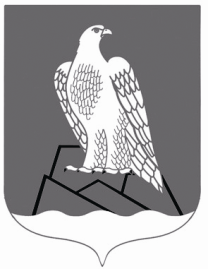 СОВЕТСЕЛЬСКОГО ПОСЕЛЕНИЯНИКОЛАЕВСКИЙ СЕЛЬСОВЕТ Муниципального района Белорецкий район РЕСПУБЛИКИ БАШКОРТОСТАН453556, РБ, Белорецкий район, с.Николаевка, ул.Центральная, 34